KSU History 1110World HistorySteven Smith, InstructorOffice: SO 6115Online Office Hours: TBAPhone: 470-578-6000E-mail: ssmith5064@Kennesaw.eduCourse DescriptionAs a part of the General Education Program at Kennesaw State University, the aim of this course is to provide the student the basic knowledge of world history that is expected of an educated person. We will look at the history of the human community from its earliest beginnings to the present. This survey will help the student develop an appreciation of other people and other cultures, and give a better understanding of how the global society in which we live came to exist.
Textbooks and Materials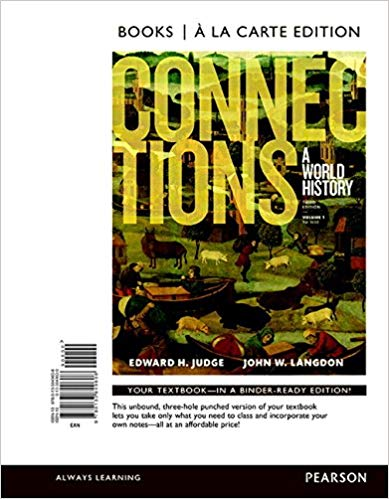 - Online access to GAView (http://vista.kennsaw.edu). - You will need a computer with a sound card, and you will need dependable Internet access. - You will need Microsoft Office Suite including Microsoft Word, Microsoft Explorer, PowerPoint, and Flash. You can download a free clone version of MS Office at http://www.openoffice.org. - If you have Windows XP, make sure Windows Media Player is NOT set as the default wmv and mp4 player. There is a conflict with GAView/Vista, and the file won't run. RealPlayer (http://www.realplayer.com) and iTunes will work fine. You can learn to change your default settings from this quick video. 		- The textbook for this course is Judge, Edward and John Langdon. Connections: A World History. VangoBooks/Pearson Education, 2009. Traditional printed and e-textbook copies may be purchased at http://www.mypearsonstore.com/bookstore/product.asp?isbn=0321107829&xid=PSEDSkills and Other Things You NeedYou will need basic computer skills. Can you find a web site if you are given a web address? Can you send and receive an email? Can you attach files and open attachments? If you can, then you will probably have few problems with the technology in this course. You will also need regular access to a computer and Internet service. You can use the labs on campus if you buy a set of headphones. Consider backup places that you will go if your preferred computer access point fails. For example, if you try to get on the internet and you find your home access won't work, where will you go? Then, if during the class you have trouble, you can go to your backup place. Can you go to the local library? To the local community college? To your Aunt's house?  If you have no backup places, you probably don't need to take this course. In other words, if your internet fails, it may severely hinder your progress in this class. You will need an email account that you check every day, and your instructor needs that account address.How the Course WorksHistory 1110 is an online introduction to world history. The course is divided into online modules that run on a weekly schedule. Access to course content will run in 3 week blocks.Previous week's material - voiceover powerpoint available, all graded assignments are closed.Current week's material -  voiceover powerpoint available,  all graded assignments due at noon, Friday.Next week's material -  voiceover powerpoint available,  all graded assignments due at noon the following Friday.Weekly course content (including assignments/quizzes) will become visible by 5:00 PM each Friday. You choose when you access the content within the given time frames. Review of the weekly assignments should take you around 3 hours per week, although it is advisable to plan for possible breaks, interruptions, and technical difficulties. In other words, waiting until the last possible moment to access the material may result in missed information and grades, resulting in a lower course grade. You should expect to spend about five-six hours per week on this course, including reviewing materials, completing activities, and reading your textbook. If you foresee possible scheduling conflicts for a certain week, it is advisable that you work ahead on the next week's course material. Course Schedule
Students are expected to attend the electronic lectures in a timely fashion and to keep up with the course schedule. Attendance is monitored using GAView/Vista. Late assignments may or may not be accepted. If accepted, late assignments lose 10 points per day late. Day 1 of late begins after the due date and time. View the netiquette guidelines for information regarding behavioral expectations for online students. Cheating or Plagiarism will result in a failing grade for the course. 
Additional Information
1.) Your professor will respond to email at ssmith5064@kennesaw.edu within 24-36 hours during the week (M-F 9am-5pm). You may also call 470-578-6000 or visit at the KSU campus, Social Sciences building, Room 6115. You may wish to call and make an appointment if you plan a visit--just so that the amount of time you think you'll need will be reserved for you.  2.) Technical support is your responsibility. If a document or lecture does not open for you, let your professor know. Your professor may be able to answer common or more universal problems. However, your professor is NOT technical support. If the problem is on your end (your computer, your software, your modem), it is your responsibility to find someone on your end to help you with the problem. If you are on KSU campus, contact service@kennesaw.edu. Again, please let your professor know if you have any questions.ADA StatementKennesaw State University provides program accessibility and reasonable accommodations for persons defined as disabled under Section 504 of the Rehabilitation Act of 1973 and the Americans with Disabilities Act. Kennesaw State University's Disability Support Services can be accessed at http://www.kennesaw.edu/stu_dev/dsss/dsss.html WeekTextbookWeek 1 -   Fertile Crescent (West)Pages 1-21, 36-43Week 2 -   Fertile Crescent (East)Pages 23-35, 46-50, 133-146Week 3 -   Indus Valley Civilization	Pages 54-65, 73-77Week 4 -   Zhongguo (Middle Kingdom China)Pages 80-94Week 5 -   Early Africa & AmericasPages 44, 107-117, 124-129Week 6 -   Greece & The Hellenistic WorldPages 147-153, 156-179Week 7 -   Rome	Pages 182-217Week 8 -   From Christianity to Christendom	Pages 218-244, 481-494Week 9 -   World of the Qur'anPages 257-287, 305-308, 360-363Week 10 - Imperial China & the Silk RoadPages 94-104, 323-341, 363-379, 505-522Week 11 - Japan & Classical India	Pages 66-72, 288-296, 347-351, 424-430	Week 12 - Medieval Africa & Americas	Pages 309-320, 433-454Week 13 - Exploration & Revolution	Pages 457-478, 556-576, 592-599, 633-659Week 14 - Nationalism & ImperialismPages 523-530, 663-694, 727-779Week 15 - World WarsPages 782-872Week 16 - The World Since 1945Pages 876-993